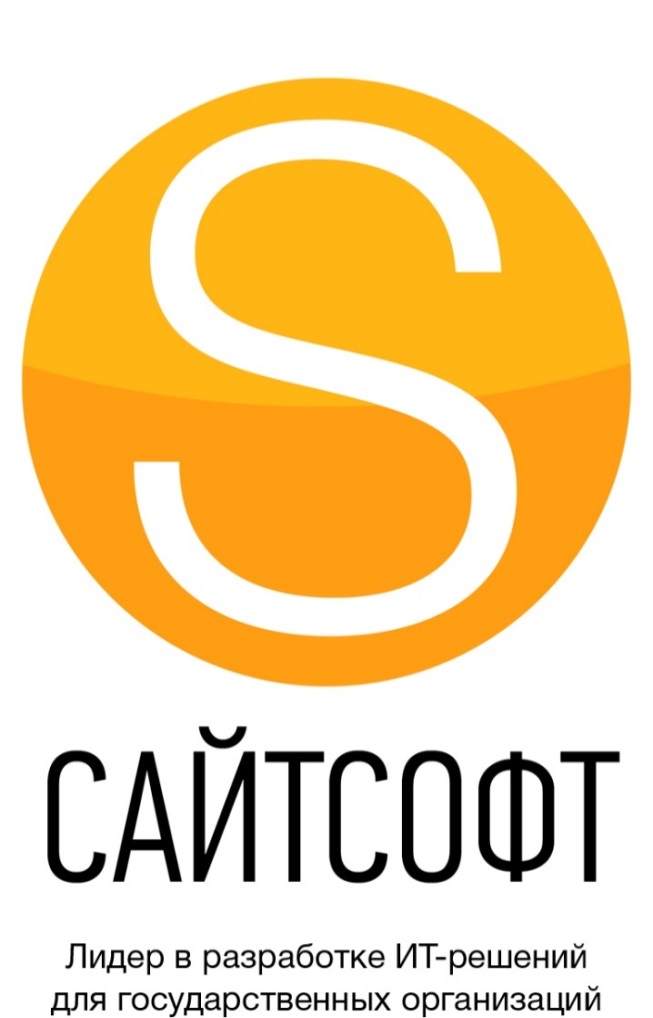 Инструкция по установке SiteSoft.PlatformМосква 2016РефератДокумент содержит описание процесса установки SiteSoft.Platform для общего случая и частного случая с конкретным набором программного обеспечения (ОС, СУБД, веб-сервер). Перечислены возможные варианты ПО для общего случая и программные настройки для частного случая.Содержание1.	Общие сведения	52.	Развертывание Сайта на базе SiteSoft.Platform в общем случае	52.1.	Требования к программному обеспечению	52.2.	Требования к памяти и дисковому пространству	62.3.	Условия доступа к серверу	62.4.	Настройки программного обеспечения	62.5.	Установка SiteSoft.Platform	72.5.1.	Комплект поставки решения	72.5.2.	Порядок установки Сайтсофт.CMS	73.	Пример развертывания Сайта на базе SiteSoft.Platform для конкретных условий	83.1.	Условия доступа к серверу	83.2.	Требования к программному обеспечению сервера	83.3.	Требования к памяти и дисковому пространству	93.4.	Настройки операционной системы	93.4.1.	Установка программных пакетов	93.4.2.	Проверка работоспособности установленных сервисов	93.4.3.	Настройка PHP5	103.5.	Настройки СУБД	103.5.1.	Учетная запись	103.5.2.	Настройки СУБД	103.5.3.	Проверка выполненных действий	113.6.	Запись в hosts	113.7.	Установка SiteSoft.Platform	113.7.1.	Комплект поставки решения	123.7.2.	Порядок установки SiteSoft.Platform	12Обозначения и сокращенияОбщие сведенияПрограммный комплекс SiteSoft.Platform используется для создания, редактирования и управления содержимым интернет-сайта или другой информационной системы, построенной на основе иерархии веб-страниц (далее - Сайт).SiteSoft.Platform является составной частью программно-аппаратного комплекса, который обеспечивает полноценное функционирование Сайта. В качестве аппаратной основы комплекса должен выступать сервер (в случае больших систем возможно распределение нагрузки на несколько серверов) с доступом к сети, в которой должен функционировать Сайт (Интернет, либо локальная сеть). Программное обеспечение, которое предварительно должно быть установлено на сервере, описано ниже.Каждая информационная система, работающая на базе SiteSoft.Platform, уникальна, поэтому процесс ее развертывания отличается в каждом конкретном случае. Как правило, для установки Сайта привлекаются специалисты ООО «Компания Сайтсофт».Далее рассмотрены: общий случай развертывания Сайта на базе SiteSoft.Platform (с перечислением возможных вариантов ПО и без описания конкретных настроек); пример развертывания Сайта для частного случая с конкретными инструкциями.Развертывание Сайта на базе SiteSoft.Platform в общем случаеВ данном разделе приведены общие требования к ПО и параметрам сервера, а также общий алгоритм установки SiteSoft.Platform.Требования к программному обеспечению На сервере предварительно должны быть установлены:UNIX-подобная операционная система;Веб сервер nginx 1.4 и выше или Apache 2.2 и выше; PHP версии 5.4, а также набор расширений (extensions) PHP, зависящий от конкретного проекта (Сайта);СУБД PostgreSQL или MySQL;необходимые для конкретного Сайта утилиты, например:phppgadmin или phpmyadmin – утилита для управления базой данных;ionCube 4.4 и выше – для шифрования PHP-файлов;cURL 7 и выше – для автоматизации передачи файлов;mbString – для преобразования строк;Ffmpeg – набор библиотек для конвертации видео и аудио.Требования к памяти и дисковому пространствуНеобходимо в среднем не менее 10 Гб дискового пространства под программный код сайта и его информационное наполнение. Стандартный объем памяти на веб-процесс: 128 Мб (может быть увеличен с учетом потребностей конкретного Сайта).Условия доступа к серверуНаличие доступа по протоколу SSH к серверу, на котором разворачивается Сайт, не является обязательным, но его наличие может упростить процесс установки. Нужен доступ с сервера к интернет для установки пакетов ПО.Настройки программного обеспеченияНеобходимо выполнить следующие настройки:Настройки операционной системы:разрешить доступ по SSH (если установка производится с его использованием);разрешить исходящие соединения;возможность добавления заданий в планировщик задач cron (если необходимо для конкретного Сайта);В веб-сервере необходимо настроить:имя сайта; корневую директорию сайта; путь к журналу логов;параметры кэширования (если необходимо для конкретного Сайта);Необходимо осуществить настройки параметров PHP в файле php.ini;Необходимо осуществить в СУБД:создать базу данных для Сайта;создать учетную запись для доступа к базе данных.Установка SiteSoft.PlatformКомплект поставки решенияSiteSoft.Platform поставляется в составе Сайта в виде архивного файла, содержащего:папка с файлами Сайта;дамп базы данных Сайта;дополнительные файлы с какими-либо настройками (при необходимости).Порядок установки Сайтсофт.CMSСкопировать файлы Сайта из комплекта поставки в директорию на сервере, куда будет устанавливаться Сайт.Указать правильные реквизиты доступа к БД в файле application/config/database.php (файл из комплекта поставки) в соответствии с созданной учетной записью для доступа к БД.Импортировать дамп базы данных в СУБД (с помощью командной строки или специальной утилиты для управления базой данных).Для корневой папки Сайта (из комплекта поставки) средствами операционной системы рекурсивно выставить права на запись и чтение.При необходимости добавить директивы в планировщик задач cron (/etc/crontab).Проверить работоспособность установленного сайта, перейдя по настроенному в веб-сервере доменному адресу. В случае успешной установки должна открыться главная страница Сайта.Пример развертывания Сайта на базе SiteSoft.Platform для конкретных условийВ данном разделе приводится пример развертывания Сайта на базе SiteSoft.Platform с конкретным набором ПО и условий.Условия доступа к серверуДоступ к серверу по протоколу SSH не используется. Сервер имеет доступ к интернет для установки пакетов ПО.Все действия в операционной системе осуществляются под учетной записью с правами «root».Требования к программному обеспечению сервераНа сервере предварительно должны быть установлены:Debian Linux 7.9;Веб-сервер nginx; PHP-FPM версии 5.4 (входит в комплект поставки Debian 7), а также набор расширений (extensions) PHP: php5-cli; php5-common;php5-curl; php5-gd; php5-pgsql;php5-mcrypt;СУБД PostgreSQL 9.1;Дополнительные утилиты: curl; unzip;mc.Требования к памяти и дисковому пространствуНеобходимо выделить 5 Гб дискового пространства под программный код сайта и его информационное наполнение. Необходимо выделить объем памяти 256 Мб для работы Сайта (веб-сервер, PHP, СУБД). Настройки операционной системыУстановка программных пакетовНеобходимо установить программные пакеты, выполнив команды в Linux:# apt-get update && apt-get upgrade# apt-get install nginx# apt-get install php5=5.4.44-0+deb7u1# apt-get install php5-fpm=5.4.44-0+deb7u1# apt-get install php5-cli=5.4.44-0+deb7u1# apt-get install php5-common=5.4.44-0+deb7u1# apt-get install php5-curl=5.4.44-0+deb7u1# apt-get install php5-gd=5.4.44-0+deb7u1# apt-get install php5-mcrypt=5.4.44-0+deb7u1# apt-get install php5-pgsql=5.4.44-0+deb7u1# apt-get install postgresql# apt-get install curl# apt-get install unzip# apt-get install mcПроверка работоспособности установленных сервисовНеобходимо проверить, что все сервисы работают при помощи следующих команд:# systemctl status nginx.service# systemctl status php5-fpm.service# systemctl status postgresql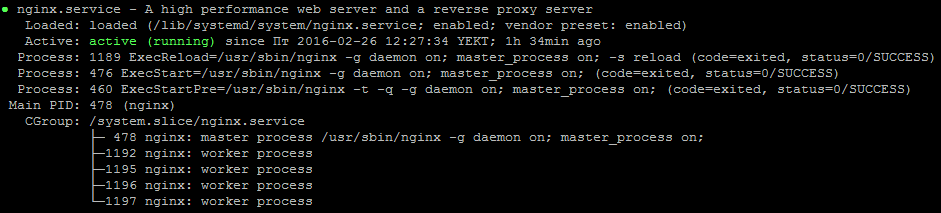 Рисунок 1. Результат команды «# systemctl status nginx.service» и работы сервиса без ошибокНастройка PHP5Необходимо настроить php5 при помощи команды:# mcedit /etc/apt/preferences.d/php5Добавить записи:Package: php5*Pin: release a=oldstablePin-Priority: 700Package: php-*Pin: release a=oldstablePin-Priority: 700Настройки СУБДУчетная записьНеобходимо выполнять все действия с базой СУБД от имени пользователя «postgres»:# su – postgresНастройки СУБДНеобходимо осуществить в СУБД:создать учетную запись «wc-sample.pos» с паролем «wc-sample»:$ psqlpostgres=# CREATE USER "wc-sample.pos" WITH PASSWORD 'wc-sample';создать пустую БД «wc-sample.pos» с владельцем «wc-sample.pos»:postgres=# CREATE DATABASE "wc-sample.pos" WITH OWNER "wc-sample.pos";Проверка выполненных действийРезультат введенных команд на экране должен выглядеть следующим образом:postgres=# CREATE USER "wc-sample.pos" WITH PASSWORD 'wc-sample';CREATE ROLEpostgres=# CREATE DATABASE "wc-sample.pos" WITH OWNER "wc-sample.pos";CREATE DATABASEПроверка осуществляется при помощи команды:$ psql –l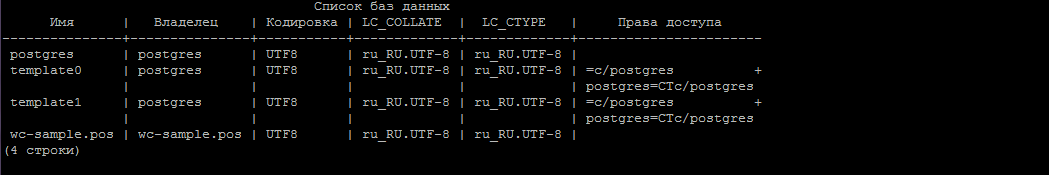 Рисунок 2. Результат команды «$ psql –l»Запись в hostsНеобходимо на клиентском ПК добавить запись в C:\Windows\System32\drivers\etc\hosts  (файл, в котором определяется соответствие имени сайта и IP-адреса):<IP сервера> wc-sample.ruГде <IP сервера> – IP-адрес сервера в той сети, откуда будет осуществляться доступ к Сайту.Установка SiteSoft.PlatformКомплект поставки решенияПО на основе SiteSoft.Platform поставляется в виде архивного файла, содержимое которого приведено в таблице.Таблица 1. Перечень и назначение папок в архивеПорядок установки SiteSoft.PlatformСкопировать архив wc-sample.zip в каталог /tmp.Перейти в каталог с архивом wc-sample.zip:# cd /tmpРаспаковать архив wc-sample.zip в каталог /srv:# unzip wc-sample.zip -d /srvИмпортировать дамп базы данных wc-sample.pgsql в СУБД:# su - postgres$ psql wc-sample.pos < /srv/wc-sample.pos.pgsqlВо время импортирования базы возможны сообщения об ошибках, но они не влияют на дальнейшую работоспособность. Средствами операционной системы рекурсивно выставить права на запись и чтение (пользователь, под учетной записью которого работает веб-сервер после установки, не должен меняться): # chown --recursive www-data:www-data /srv/wc-sample && chmod --recursive ug+rwX /srv/wc-sample В каталог веб-сервера /etc/nginx/sites-enabled необходимо добавить конфигурационный файл «nginx», идущий в комплекте поставки: # cp /srv/nginx /etc/nginx/sites-enabledВыполнить перезагрузку веб-сервера:# /etc/init.d/nginx reloadРезультат команды должен выглядеть следующим образом:[ ok ] Reloading nginx configuration (via systemctl): nginx.service.Проверить работоспособность установленного сайта, перейдя на URL «http://wc-sample.ru». В случае успешной установки должна открыться главная страница Сайта.ТерминОпределениеЗаказчикОрганизация, выполняющая эксплуатацию программного комплекса SiteSoft.PlatformИсполнительОрганизация, выполняющая работы по поставке, модификации и технической поддержке программного комплекса SiteSoft.PlatformSiteSoft.PlatformСистема управленияПрограммный комплекс SiteSoft.PlatformСайтИнтернет-сайт либо другая информационная система, работающая под управлением программного комплекса SiteSoft.PlatformПОПрограммное обеспечениеСУБДСистема управления базами данныхНазваниеНазначениеwc-sampleПапка, содержащая файлы Сайтаwc-sample.pos.pgsqlДамп базы данныхnginxКонфигурационный файл для Nginx